Продукция холдинга Gloryon Будь в форме Будь в форме Цена для клиента 00101  G-Shape (30 порций)   5940,00 00107  Набор вкусов «4 Power» (4х4 шт.)   1131,00 00108  Balance Kit   5940,00 00109  Shape KIT   11880,00 00110  Transformation KIT   20889,00 00111  Sport KIT   14850,00 00113  Orange energy power (15 шт.)   1131,00 00114  Berry antiox power (15 шт.)   1131,00 00115  Choko cardio power (15 шт.)   1131,00 00116  Peach immuno power (15 шт.)   1131,00 00117  G-Start   1386,00 00130  G-Shape Light (15 порций)   1650,00 00132  G-Start Light   800,10 00133  Balance KIT Light   3240,00 00134  Shape KIT Light   6360,00 00135  Sport KIT Light   9960,00 00136  Transformation KIT Light   11400,00 11412  Листовка G-Shape, 5 шт.   9,90 11413  Буклет «Будь в форме», 5 шт.   49,50 11414  Брошюра «G-Shape. Полноценное оздоровительное питание на клеточном уровне»   49,50 11415  Рекламный набор "Будь в форме"   199,50 80401  Шейкер   300,00 Очищение организма Очищение организма Цена для клиента 22031  Gelmostop-Kid   3720,00 22036  Экспресс-очищение   3450,00 22059  Gelmostop   10500,00 22060  SuperDetox   10620,00 22063  Очищающая программа   5160,00 22064  Gelmostop-mini   5190,00 Репродуктивное здоровье, молодость и активность Репродуктивное здоровье, молодость и активность Цена для клиента 20361  Витамины красоты   2850,00 20399  Мужская программа   5040,00 20530  «Весеннее похудение»   8760,00 20531  «Весеннее омоложение»   12150,00 20532  «Весна без авитаминоза»   8910,00 22002  Комплексная защита от мастопатии   9240,00 22032  Женская программа   3690,00 22041  Контроль веса   3840,00 Сердечно-сосудистая система Сердечно-сосудистая система Цена для клиента 20550  Активное долголетие-1 (с «Витакомпом»)   2880,00 22010  Рецепт молодости   9690,00 22012  Кардио-Баланс   9150,00 22024  Сердечная помощь   3630,00 22026  Активное долголетие   3930,00 22035  Стабильное давление   3390,00 22046  Релакс для ног   3540,00 22047  Антиварикозная программа   9180,00 Костно-суставная система Костно-суставная система Цена для клиента 20501  Набор " Нейро-спорт"   5340,00 20551  Суперзащита суставов-1 (с «Витаспектром-С»)   8790,00 22001  Спортивная программа для мужчин: 100% силы   9300,00 22006  Спорт для него и для нее   9360,00 22008  СуперЗащита суставов   9120,00 22028  Суставная программа   3870,00 22029  Интенсивная тренировка   3480,00 Укрепление иммунитета Укрепление иммунитета Цена для клиента 20549  Школьная программа здоровья-1 (с Витаспектром-С и Ункарией)   3060,00 20554  Здоровье на отлично-1 (с «Ункарией» и «Витаспектром-XL»)   8700,00 20555  Иммунная программа-1 (с«Ункарией» и фиточаем «Борей»)   2820,00 20556  СуперИммунитет-1 (с «Витакомпом» и «Витаспектром-B»)   8940,00 22005  Здоровье на "отлично"!   9510,00 22015  СуперИммунитет   9450,00 22023  Школьная программа здоровья   3570,00 22033  Иммунная программа   3510,00 22061  Противодиабетическая программа   5130,00 22062  Антиаллергическая программа   5430,00 Нервная система Нервная система Цена для клиента 22011  Интеллект+Антистресс   9360,00 22025  Интеллектуальная программа   3570,00 22044  Защита глаз от компьютера   3810,00 22045  Зрение на 100%   9330,00 Пищеварительная система Пищеварительная система Цена для клиента 22009  Защита и очищение печени   9720,00 22027  Пищеварительная программа   3240,00 22034  Помощь при гастрите   3450,00 Gloris Beauty Gloris Beauty Цена для клиента Очищение Очищение 00301  Молочко для снятия макияжа   747,00 00302  Гель для умывания   756,00 00303  Крем-пилинг энзимный   744,00 00306  Маска Глубокое очищение   867,00 00314  Тоник для нормальной и сухой кожи   786,00 00315  Тоник для комбинированной и жирной кожи   786,00 Здоровая кожа Здоровая кожа 00309  Увлажняющий флюид с мультивитаминами SPF 6   828,00 00310  Гель Блокатор жирности SPF 6   798,00 00318  Ночной крем Увлажнение и питание   909,00 Антивозраст Антивозраст 00307  Маска Мгновенная красота   1080,00 00311  Дневной крем Антивозраст SPF 6   840,00 00312  Крем для кожи вокруг глаз 30+   669,00 00319  Ночной крем Укрепление и лифтинг   957,00 00323  Сыворотка Корректор мимических морщин   1257,00 Регенерация и уход Регенерация и уход 00308  Маска Интенсивное питание   1095,00 00313  Крем для кожи вокруг глаз 40+   837,00 00316  Дневной крем для зрелой кожи   1065,00 00317  Крем с Омега-3 комплексом 50+   1068,00 00320  Ночной Омолаживающий крем   1068,00 00324  Сыворотка Глубокое восстановление   1269,00 Наборы Gloris beauty Наборы Gloris beauty 20506  Набор "Худеем красиво"   5070,00 Gloris Body Gloris Body Цена для клиента 00370  Пилинг-уход для рук   606,00 00371  Крем-гидробаланс для рук   606,00 00375  Крем-гель для ног с антиварикозным эффектом   945,00 00376  Двухступенчатая система ухода для рук   1110,00 Эфирные масла Gloris Aroma Эфирные масла Gloris Aroma Цена для клиента 00801  Эфирное масло "Бергамот"   876,00 00802  Эфирное масло "Герань"   1134,00 00803  Эфирное масло "Грейпфрут"   564,00 00804  Эфирное масло "Иланг-Иланг"   1236,00 00805  Эфирное масло "Кедровое дерево"   450,00 00808  Масло-основа "Миндаль сладкий"   630,00 00811  Эфирное масло "Пачули"   765,00 00813  Эфирное масло "Розмарин"   576,00 00816  Эфирное масло "Эвкалипт"   435,00 00817  Эфирное масло "Лаванда"   894,00 00818  Эфирное масло "Чайное дерево"   648,00 00819  Эфирное масло "Лимон"   627,00 00820  Масло-основа "Виноградная косточка"   675,00 00821  Эфирное масло "Мята Перечная"   498,00 00822  Эфирное масло "Мирт"   855,00 Мужская линия GlorisMen Мужская линия GlorisMen Цена для клиента 00350  Пена для бритья Антистресс   465,00 00351  Гель-пилинг 2 в 1 Тотальное очищение   585,00 00352  Гель после бритья Антистресс   579,00 00353  Концентрат Энергия жизни   576,00 00354  Шампунь для мужчин Свежесть и Сила   567,00 00355  Коллекция GlorisMen   2709,00 20525  Пена для бритья "Антистресс": 10 по цене 5   2100,00 Элементы жизни Элементы жизни Цена для клиента 00751  Элемент 1. Формула баланса для женщин   2178,00 00753  Формула-А   2097,00 00755  Формула-К (кардиологическая)   2139,00 00756  Формула-С (суставная)   2079,00 00761  Элемент 1. Формула баланса плюс   2118,00 00762  Формула-DIM   3156,00 00763  Элемент 1. Формула для мужчин   2199,00 Ареда Ареда Цена для клиента 00617  Визиталь   1437,00 00618  Гастровиталь   954,00 00619  Индол актив   1620,00 00620  Марина-Плюс   780,00 00621  Ункария   804,00 00622  Витаспектр-С   879,00 00623  Витаспектр-B   879,00 00624  Актиформа-F   870,00 00626  Гепатохолан   846,00 00627  Гортекс   828,00 00628  Витаспектр-XL   870,00 00630  Геракл   957,00 00631  Витакомп   966,00 00632  Брейнтон   966,00 00636  Кардомега   1416,00 00638  Глоривит (40)   930,00 00639  ДИГ-актив (40)   969,00 Фиточаи Ареда Фиточаи Ареда Цена для клиента 00160  Фиточай Атлант плюс   564,00 00161  Фиточай Борей   564,00 00162  Фиточай Посейдон   564,00 00163  Фиточай Эскулап   564,00 00164  Фиточай Ахилл   564,00 00165  Гипнос   564,00 00166  Фиточай Дионис   564,00 00167  Фиточай Прометей   564,00 Сухие напитки Сухие напитки Цена для клиента 00642  Rich Fiber   2439,90 Фитогели "Стройная фигура" Фитогели "Стройная фигура" Цена для клиента 00670  Apricot morning   1158,00 00671  Apple day   1290,00 00672  Orange night   1239,00 00673  Дуэт «Утро-День»   2220,00 00674  Дуэт "День-Вечер"   2280,00 00675  Комплекс "Трио-эффект"   3330,00 Виртуальные продукты Gloryon Виртуальные продукты Gloryon Цена для клиента 10667  Доменное имя второго уровня   1776,00 10676  Продление обслуживания сайта - 1 месяц   350,10 10677  Продление обслуживания сайта - 3 месяца   1050,00 Radonta. Линия для ухода за полостью рта Radonta. Линия для ухода за полостью рта Цена для клиента 00406  Отбеливающая зубная паста "Radonta White"   347,10 00411  Утренняя зубная паста "Radonta"   336,30 00412  Вечерняя зубная паста "Radonta"   417,90 00414  Трио "Radonta"   981,30 00415  Дуэт "Radonta"   679,20 00437  Дуэт «Radonta»отбеливающий   642,90 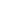 